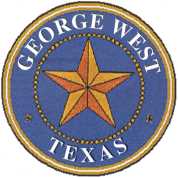 406 Nueces Street • George West, Texas 78022Phone 361-449-1556 • Fax 361-449-3030CITY COUNCIL AGENDANOTICE IS HEREBY GIVEN THAT THE GOVERNING BODY OF THE CITY OF GEORGE WEST, TEXAS, WILL HOLD A REGULAR SESSION CITY COUNCIL MEETING, ON THURSDAY, DECEMBER 20, 2018, AT 6:30 P.M. IN THE CITY HALL COUNCIL CHAMBERS, 406 NUECES STREET, GEORGE WEST TEXAS, TO CONSIDER AND ACT UPON ANY LAWFUL SUBJECT WHICH MAY COME BEFORE SAID MEETING, ONLY AS IDENTIFIED IN THIS AGENDA.THIS IS A BUSINESS MEETING CONDUCTED BY THE ELECTED GOVERNING BODY FOR THE CITY OF GEORGE WEST.  Out of consideration for all attendees and per Council Policy, please silence all electrical devices.  Furthermore, there shall be no talking, gesturing, or derogatory comments during the meeting.  All comments must be addressed to the Council and will only be permitted through acknowledgement of the presiding officer.  Policy prohibits the exchange of conversation/comments amongst audience members.  The advancement of the meeting will not be altered due to any interruptions.   Any violation of Council Policies will result in removal from the City Council Meeting.  Thank you for your cooperation.AGENDA Regular Session City Council Meeting Thursday– December 20, 2018 – 6:30 P.M.Council Chamber - City HallREGULAR SESSION CITY COUNCIL MEETINGCall Meeting to OrderRoll CallInvocationPledge of Allegiance to the Flag of the United StatesPledge of Allegiance to the Flag of TexasPublic CommentsMaximum 3 Minutes per Person.Must Complete Form and Turn in to City Secretary Before Call To Order.Council Cannot Discuss any Presented Items or Take any Action at this Time.Time cannot be passed to other speakers.Announcements and CorrespondenceArtisan Market DaysCONSENT AGENDA:Approval of Minutes:Regular Session City Council Meeting – 08-16-2018Special Session City Council Meeting – 08-25-2018Special Session City Council Meeting – 09-08-2018Regular Session City Council Meeting - 10-18-2018Special Session City Council Meeting – 10-23-2018Special Session City Council Meeting – 11-05-2018Special Session City Council Meeting – 11-12-2018Regular Session City Council Meeting - 11-15-2018Special Session City Council Meeting – 11-19-2018Consideration and Action to approve the SECOND READING of Ordinance No. 854, PROVIDING FOR THE REALIGNMENT OF THE ANIMAL CONTROL DEPARTMENT TO BECOME PART OF THE GEORGE WEST PUBLIC WORKS DEPARTMENT AND SUBJECT TO THE SUPERVISION OF THE PUBLIC WORKS DIRECTOR; PROVIDING A SAVINGS AND SEVERABILITY CLAUSE; REPEALING ORDINANCES IN CONFLICT AND PROVIDING AN EFFECTIVE DATE.Consideration and Action to change the time of the January City Council Regular Session Meeting to 6:30 p.m.PRESENTATIONS:Engineer’s Report by LNVBUSINESS:Consideration and Action to approve LNV’s Contract for Professional Services for TxCDBG Project No. 7218161, in the amount of $43,800.00.Consideration and Action to review applications and distribute Hotel Occupancy Tax accordingly for the year 2019.Consideration and Action to proclaim the 1st Thursday after Thanksgiving as the annual Lighting of the Park.  Consideration and Action to approve the current monthly fee of $33.37 as requested per employee uniforms (pants) for the Public Works Department.Consideration and Action to accept the resignation of Interim City Attorney Carlos Valdez.Discussion of filling the position ofMunicipal JudgeCity ManagerCity SecretaryCity AttorneyConsideration and Action to appoint City Attorney.Consideration and Action to approve Christmas Eve, December 24, 2018, as an additional holiday for City employees for calendar year 2018. Consideration and Action to approve Crime Victim Services for Live Oak, County.13. Consideration and Action to approve Accounts Payable for November 2018.ORDINANCE:     14. Consideration and Action to approve First Reading of Ordinance No. 860, ESTABLISHING RATES AND CHARGES FOR NATURAL GAS; PROVIDING FOR DEFINITIONS; CHARGES FOR CONNECTIONS AND DISCONNECTIONS; CHARGES FOR TAMPERING AND DAMAGES TO NATUIRAL GAS FACILITIES CONSISTING OF ASSOCIATED VALVES OR METERS; PROVIDING FOR DELIQUENT ACCOUNTS, FEES, UTILITY ACCOUNT POLICIES; REPEALING ALL OTHER ORDINANCES OR PARTS OF ORDINANCES INCONSISTANT OR IN CONFLICT  HEREWITH; PROVIDING A SAVINGS AND SEPARABILITY CLAUSE; AND PROVIDING FOR AN EFFECTIVE DATE. BRIEFINGS:     15.	 Interim City Manager’s Report:Revenue and Expense Report for November 2018City and Project Updates     16.	Questions or Briefings at the City Council’s Request:Code Enforcement Public Works Police Chief ReportAnimal Control    17.  	EXECUTIVE SESSION.  In accordance with Section 551.071 of the Texas Government Code (Consultation with Attorney), the City Council may go into executive session to discuss the following:Contemplated litigation regarding EEOC complaints.Contemplated violation of the Open Meetings Act.Contemplated violation of the Public Information Act.    18.	Reconvene in Open Session    19.	Adjournment.EXECUTIVE SESSIONSThe City Council for the City of George West reserves the right to adjourn into Executive Session at any time during the course of this meeting to discuss any of the matters listed above, as authorized by Texas Government Code Sections 551.071 (Consultation with Attorney), 551.072 (Deliberations about Real Property), 551.073 (Deliberations about Gifts and Donations), 551.074 (Personnel Matters), 551.076 (Deliberations about Security Devices) and 551.086 (Economic Development). DISABILITY ACCESS STATEMENTPersons with disabilities who plan to attend this meeting and who may need auxiliary aid or services are requested to contact D’Ann Lane, Interim City Secretary, at (361) 449-1556 so that appropriate arrangements can be made. The accessible entrance and accessible parking spaces are located at City Hall, 406 Nueces Street. CERTIFICATIONI, the undersigned authority, do hereby certify that this Notice of Meeting was posted on the bulletin board, at the City of George West City Hall, Texas, in a place convenient and readily accessible to the general public at all times, and said Notice was posted on the following date and time: December 14, 2018 at 6:30 p.m. and remained so posted continuously for at least 72 hours preceding the scheduled time of said Meeting_____________________________________D’Ann Lane Interim City Secretary